	Mondo	CAPODANNO TURCHIAISTANBUL - ANKARA - CAPPADOCIA - ISTANBULDAL 28 DICEMBRE 2024 AL 4 GENNAIO 20258 GIORNI | 7 NOTTI€ 999 p.p.*Possibilità di partire da Roma/Bergamo/Bologna anche nei seugenti giorni: 25/26/27/29/30/31 dicembre*Possibilità di partire da Venezia anche nei giorni 26/29/31*Stesso prezzo e stesso contenuto del Tour cambia solo l’ordine delle visite ed operativo voli Supplemento Singola 300 € | Riduzione 3° Letto Adulto 150 € | Riduzione CHD 2-12 anni n.c. 200 €LA QUOTA COMPRENDEVolo aereo da Bergamo, Venezia, Bologna, Roma in classe economica con il bagaglio e l’adeguamento carburate inclusi (catering venduto a bordo).Pernottamento di 7 notti in alberghi 4* / 5*.Trattamento di pensione completa: 7 (B) Colazioni, 6 (P) Pranzi e 7 (C) Cene incluse (bevande escluse).Guida professionale parlante italiano dall’arrivo al rientro.Pullman granturismo dall’arrivo al rientro.Tasse di soggiornoLA QUOTA NON COMPRENDETasse aeroportuali di € 100 a personaMance in alberghi & ristoranti e ingressi ai musei & siti pari ad € 125 PP da pagare all’arrivo alla guida (obbligatorio). Mance per la guida e l’autista di € 25 PP.Extras personali, escursioni facoltative ed assicurazione., Assistenza 3atours H24 e assicurazione annullamento viaggio COVID-19 Euro 40,00, tutto quanto non espressamente indicato in “la quota comprende”.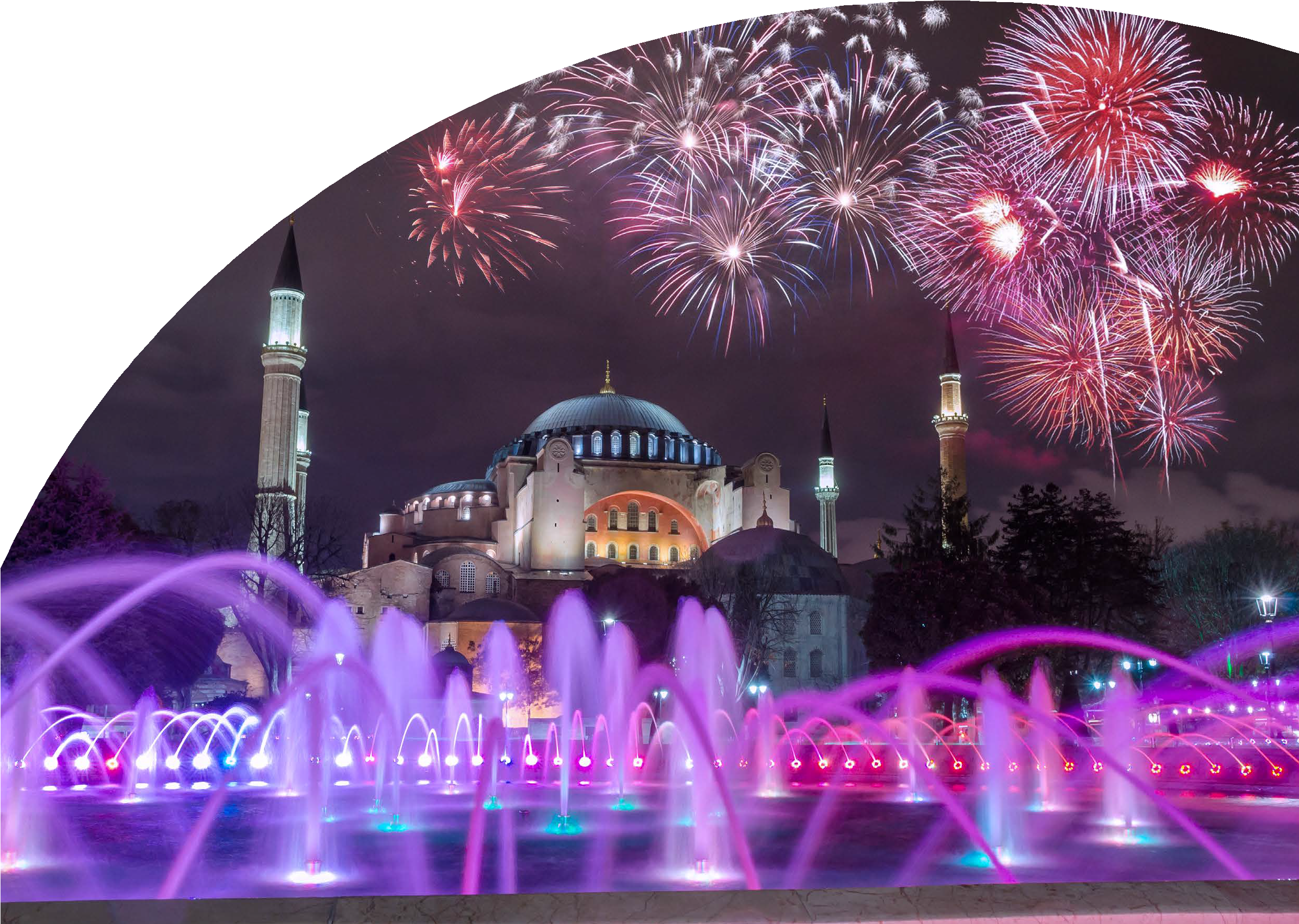 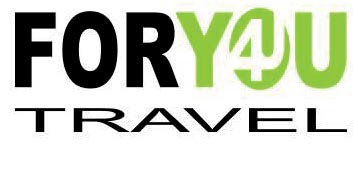 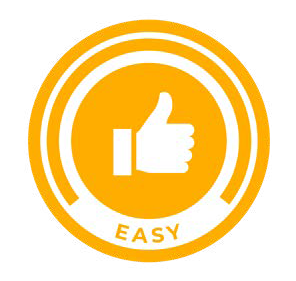 BRA24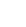 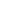 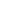 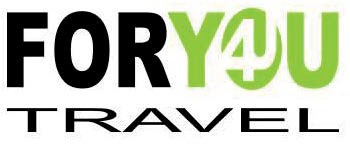 CAPODANNO TURCHIAISTANBUL - ANKARA - CAPPADOCIA - ISTANBULPROGRAMMA DI VIAGGIO28.12.24 Italia / IstanbulArrivo ad Istanbul ed accoglienza in aeroporto. Trasferimento in albergo e sistemazione in camera. Cena (fredda per gli arrivi in albergo dopo le 21:00) in albergo e pernottamento. (C)29.12.24 IstanbulPrima colazione in albergo. Partenza per la penisola antica. Visita dell’antico Ippodromo, in cui si svolgevano le corse delle bighe; degli obelischi e della Moschea del Sultano Ahmet famosa come Moschea Blu, conosciuta per le sue maioliche del XVII secolo. Tempo libero per visitare in autonomia (biglietto d’ingresso escluso) la Chiesa di Santa Sofia, capolavoro dell’architettura bizantina. Pranzo in ristorante. Visita del Palazzo Imperiale di Topkapi con la sezione Harem e la Chiesa di Santa Irene, dimora dei Sultani per quasi quattro secoli, la cui architettura con le magnifiche decorazioni e gli arredi rende testimonianza della potenza e maestosità dell’Impero Ottomano e della Cisterna Basilica, costruita sotto il regno di Giustiniano I nel 532, il periodo più prospero dell’Impero Romano d’Oriente. Trasferimento per il rientro in albergo. Cena in albergo e pernottamento. (B - P - C)30.12.24 Istanbul / Ankara (444 km)Prima colazione in albergo. Partenza per la capitale della Turchia: Ankara passando dal Ponte Euroasia celebre per il suo meraviglioso panorama e proseguimento via autostrada. Pranzo in ristorante. Visita del Museo delle Civiltà Anatoliche, detto anche Museo Ittita, dove i reperti sono esposti in ordine cronologico e il visitatore può seguire l’evoluzione delle civiltà succedutesi in Anatolia a partire dalla preistoria fino al periodo romano. Trasferimento in albergo e sistemazione in camera. Cena in albergo e pernottamento. (B - P - C)31.12.24 Ankara / Cappadocia (285 km)Prima colazione in albergo. Partenza per la Cappadocia con una sosta al Lago Salato. Visita di Ozkonak (o Saratli), uno dei complessi di rifugi sotterranei conosciuti come città sotterranee. Pranzo in ristorante. Visita della Valle Rosa, uno dei luoghi più belli della Cappadocia e di una cooperativa locale per la lavorazione delle ceramiche dipinte a mano, conosciute per la loro bellezza e qualità. Trasferimento in albergo e sistemazione in camera. Cena in albergo e pernottamento. Possibilità di partecipare al Cenone di Capodanno (facoltativa, a pagamento). (B - P - C)01.01.25 CappadociaPossibilità di partecipare alla gita in mongolfiera per ammirare dall’alto il paesaggio lunare e mozzafiato della Cappadocia illuminata dalle prime luci dell’alba (facoltativa, a pagamento e in base alla disponibilità dei posti. Tale gita può essere annullata anche poche ore prima dell’inizio a causa di avverse condizioni meteorologiche). Prima colazione in albergo. Visita della Valle di Devrent, dove il tempo ha eroso la roccia formando dei picchi, dei coni e degli obelischi; del Museo all’aperto di Goreme, la più spettacolare e famosa tra le valli della Cappadocia, disseminata di colonne rocciose intagliate nel tufo che prendono il nome di “camini delle fate”, perché conferiscono alla valle un aspetto fiabesco e di una cooperativa locale dove sarà possibile scoprire tutti i segreti della lavorazione dei famosi tappeti turchi in esposizione con possibilità facoltativa di acquisto e spedizione. Pranzo in ristorante. Visita della Cittadella di Uchisar, situata all’interno di un cono di roccia tufacea; di un laboratorio per la lavorazione e vendita di pietre dure, oro e argento e della Valle dell’Amore. Qui, proprio nel mezzo di un vigneto, si osservano notevoli costruzioni a forma di fungo realizzate nella roccia. Proseguimento con la visita di Mustafapasa, anticamente chiamata Sinasos e che é un’incredibile cittadina della Cappadocia. Fino agli inizi del XX secolo il piccolo villaggio era abitato da famiglie di greci ortodossi e si caratterizza per gli edifici scavati nella roccia a testimonianza del prospero passato ellenico. Costruite in pietra, con splendidi colonnati, finestre ed aperture, porte intagliate e decorate con disegni dipinti di celeste, gli edifici di Mustafapasa sono un documento storico sulle tradizioni che sopravvivono attraverso i secoli. Trasferimento per il rientro in albergo. Cena in albergo e pernottamento. Possibilità di partecipare allo spettacolo (facoltativo, a pagamento) dei dervisci danzanti. (B - P - C)02.01.25 Cappadocia / Istanbul (724 km)Possibilità di partecipare all’escursione (facoltativa, a pagamento) di Jeep Safari, uno dei modi migliori per godersi i paesaggi unici della Cappadocia, le sue valli e l’incredibile mix di formazioni rocciose e dolci colline. Un itinerario ricco di fermate per fotografare i paesaggi e le caratteristiche mongolfiere. Prima colazione in albergo. Partenza per Ankara. Sosta per fotografare Mausoleo di Ataturk: il fondatore della Repubblica Turca. Pranzo in ristorante. Proseguimento per Istanbul. Trasferimento in albergo e sistemazione in camera. Cena in albergo e pernottamento. (B - P - C)03.01.25 IstanbulPrima colazione in albergo. Visita del Gran Bazaar, il più grande mercato coperto al mondo, caratterizzato dal tetto a cupole e formato da un dedalo di vicoli e strade; della Moschea di Rustempasa, costruita nel 1560 da Sinan per Rustem Pasa, genero di Solimano il Magnifico, è uno sfoggio di maestria architettonica e di arte della ceramica ottomane, le fondamenti furono poste per ordine della sultana madre, veneziana Sofia Bellucci Baffo, nuora del figlio di Solimano il Magnifico e del Mercato delle Spezie, conosciuto anche con il nome di Mercato Egiziano, che si sviluppa come prolungamento del Gran Bazar con le bancarelle che propongono spezie di ogni tipo, caffè, dolci e frutta. Pranzo in ristorante presso Ponte di Galata dove si potrà piacevolmente contemplare il via vai dei traghetti, mentre i pescatori vendono ai ristoranti quanto hanno pescato. Possibilità di partecipare all’escursione (facoltativa, a pagamento) della Crociera sul Bosforo per ammirare sia il versante asiatico che europeo della città ed i suoi più importanti palazzi, moschee e fortezze. Passaggio dal Corno d’Oro, l’antico porto durante il periodo bizantino e poi ottomano. Passeggiata al Galataport, il grande complesso commerciale e turistico sul lungo mare della sponda europea dove si trova anche il Museo di Arte Moderna, l’edificio progettato da Renzo Piano mescolando leggerezza ed eleganza. Sosta in una caratteristica pelletteria. Trasferimento per il rientro in albergo. Cena in albergo e pernottamento. (B - P-C)04.01.25 Istanbul / ItaliaPrima colazione in albergo. Trasferimento all’aeroporto per il volo di rientro in Italia. (B)*** l’ordine delle visite potrà essere cambiato per esigenze organizzative senza modificare i contenuti del programmaHotel Previsti o Similari:Istanbul - Hotel Vicenza o similare Ankara - Hotel Ickale o similare Cappadocia - Hotel Perissia o similareOperativo Voli:Operativi Voli (Indicativi):PC1212 Bergamo BGY 12:40 Istanbul SAW 17:20 PC1214 Bergamo BGY 16:00 Istanbul SAW 20:40 PC1236 Venezia VCE 13:30 Istanbul SAW 18:00 PC1218 Bologna BLQ 13:30 Istanbul SAW 18:00 PC1224 Roma FCO 12:35 Istanbul SAW 17:05 PC1226 Roma FCO 17:30 Istanbul SAW 22:00